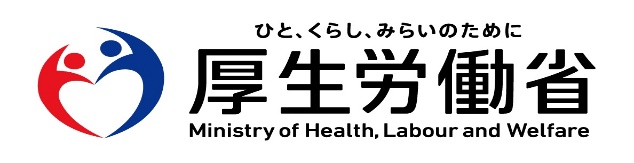 ▲▽▲▽▲▽▲▽▲▽▲▽▲▽▲▽▲▽▲▽▲▽▲▽▲▽▲▽▲▽▲▽▲▽▲▽▲▽▲福島労働局メールマガジン　令和3年10月12日発行日頃より、労働行政の運営につきまして、格別のご理解とご協力を賜り厚く御礼申し上げます。令和３年度より「福島労働局メールマガジン」として配信しています。このメールマガジンでは、当局において前月に報道発表（ホームページ掲載分含む）した資料、労働局等が開催するセミナー等の日程、法改正の概要等の情報を中心にお知らせいたします。なお、詳細につきましては、当局及び厚生労働省ホームページの該当ＵＲＬをご覧ください。▲▽▲▽▲▽▲▽▲▽▲▽▲▽▲▽▲▽▲▽▲▽▲▽▲▽▲▽▲▽▲▽▲▽▲▽▲▽▲【福島労働局からのご案内】　（令和3年10月1日定例報告会で発表しました。）　➡　新型コロナウイルス感染症の影響を受ける労働者、事業主に対する支援措置        https://jsite.mhlw.go.jp/fukushima-roudoukyoku/content/contents/000983208.pdf　➡　福島労働局からのお知らせ        https://jsite.mhlw.go.jp/fukushima-roudoukyoku/content/contents/000983306.pdf【報道発表】○令和3年９月発表資料NEW　　　　https://jsite.mhlw.go.jp/fukushima-roudoukyoku/houdou_00055.html▶ 9/27　令和3年度「安全衛生に係る福島労働局長表彰」の受賞者を決定    ▶ 9/15  長時間労働が疑われる事業場に対する監督指導結果を公表します   ▶ 9/14  最低賃金法違反の疑いで書類送検   ▶ 9/14  福島署管内の建設工事現場に表彰状を交付   ▶ 9/9   県内初出張ハローワークinMAXふくしま　職業訓練相談会を実施します   ▶ 9/9   「ユースエール認定企業」認定通知書交付式を行います  ▶ 9/3   令和3年度第1回ツアー型職場見学会及び相談会の開催について   ▶ 9/1   会津署管内の建設工事現場に表彰状を交付【イベント情報】☞　随時更新中です。○令和3年9、10（10/8分まで）月発表NEW　　     https://jsite.mhlw.go.jp/fukushima-roudoukyoku/news_topics/event.html▶ 10/8　サポステミニ講座＆相談会（ハローワーク会津若松にて開催） ▶ 10/8　出張面接・相談会（参加企業：(株)シグマ会津工場）を開催します。（ハローワーク喜多方）  ▶ 10/7　ハローワーク郡山で10月21日(木)に職業訓練＆ジョブ・カード説明会を開催します。  ▶ 10/6　11月24日（水）福祉関係合同面接会を開催します（ハローワーク郡山）▶ 10/6　11月2日（火）福祉関係就職面接会を開催します（ハローワーク福島） ▶ 10/5　厚生労働省委託事業「母性健康管理研修会」が開催されます  ▶ 10/1　10月26日（火）～警備員になりませんか～セキュリティ・ジョブ・フェア2021を開催します（ハローワーク福島） ▶ 9/30　10月20日（水）ものづくり企業　就職面接会inこおりやまを開催します。（ハローワーク郡山） ▶ 9/30　11月11日（木）福祉のお仕事ハローワーク合同就職相談・面接会を開催します。（ハローワーク会津若松） ▶ 9/29　企業説明会・就職面接会を開催します！ ▶ 9/24　10月15日（金）企業ミニ面接会を開催します（(有)ゼスト）：ハローワーク二本松▶ 9/17　令和3年度　下半期　精神・発達障害者しごとサポーター養成講座を開講します！ ▶ 9/13　厚生労働省委託事業　労働契約等解説セミナー2021が開催されます ▶ 9/10　第2回ツアー型職場見学～警備のお仕事バスツアー～（ハローワーク会津若松） ▶ 9/7　 県内各ハローワークで「障害者リモート就職面接会」を開催します。 ▶ 9/6   「不安定就労者再チャレンジ支援事業」コースの種類を更新しました！【重要なお知らせ】 ○令和３年１０月１日から福島県最低賃金が変わりましたNEW最低賃金は、年齢に関係なく、パートや学生アルバイトなどを含め、福島県内の事業所で働くすべての労働者に適用されます。　　　　☞　時間額　８２８円（８００円から２８円引き上げとなりました！）　　　https://jsite.mhlw.go.jp/fukushima-roudoukyoku/content/contents/07_mw2021_A4_japan_fukushima.pdf　○「新型コロナウイルス感染症に係る助成金等」 のお知らせNEW    新型コロナウイルス感染症による小学校休業等対応助成金・支援金が再開されました。　　⑴新型コロナウイルス感染症による小学校休業等対応助成金（雇用者向け）https://www.mhlw.go.jp/stf/seisakunitsuite/bunya/koyou_roudou/koyou/kyufukin/pageL07_00002.html　　⑵新型コロナウイルス感染症による小学校休業等対応支援金（委託を受けて個人で仕事をする方向け）https://www.mhlw.go.jp/stf/newpage_10231.html⑶小学校休業等対応助成金に関する特別相談窓口について　　　　　https://www.mhlw.go.jp/stf/newpage_21202.html　　　　小学校休業等対応助成金コールセンター　　　　　　☞　電話番号　0120-60-3999　（受付時間　平日9：00～21：00）　○「11月は「しわ寄せ防止キャンペーン月間」ですNEW大企業の働き方改革の取組が、下請等中小事業者の働き方改革の妨げとならないよう、厚生労働省では、中小企業庁および公正取引委員会と連携を図り、令和元年６月26日、「しわ寄せ」防止総合対策を取りまとめ、現在、その取組を推進しています。　　　https://work-holiday.mhlw.go.jp/shiwayoseboushi/　　次回は１１月上旬に配信予定です。※※※※※※※※※※※※※※※※※※※※※※※※※※※※※※※※※※福島労働局雇用環境・均等室（担当：佐藤）　〒９６０－８０２１　福島市霞町１－４６　電話　０２４－５３６－２７７７、FAX　０２４－５３６－４６５８※※※※※※※※※※※※※※※※※※※※※※※※※※※※※※※※※※